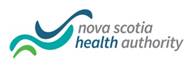 Requisition for Influenza Vaccine 2019-2020                                                                                                                       Product Requisition ID #Mode of Delivery:             ** Vaccines will not be released without a hard sided cooler with lid, packing material and ice pack**This form is for ordering publicly funded seasonal influenzaOrder vaccine on a  biweekly basisIt is required to fill “Doses on Hand”. Required Information:   (If applicable) Number of Physicians in Practice: _____________					Fridge: 	 Full Size - # of Fridges________  	 Bar - # of Fridges ________**Product must be stored in a temperature monitored refrigerator that is kept between 2-8˚C**Pick up Location:Production DescriptionDoses per packageDoses on Hand*REQUIRED*Doses OrderedDoses FilledSeasonal Influenza Vaccine10